Es werden geschlechtlich gemischte Mannschaften mit 6–11 Teilnehmern inden Altersklassen U8, U10, U12 gemeldet. Bitte verwenden Sie dafür ausschließlich die Excel-Datei der jeweiligen Altersklasse von der Seitewww.fcp-la.de/index.php/3-kinderleichtathletik-sportfest.Kinder, die ohne Mannschaft gemeldet sind, werden vom Veranstalter in vereinsübergreifende Mannschaften eingeteilt. Bitte als Teamnamen „kein Team“ eintragen. Die Mindestzahl von 6 Kindern entfällt dann.Pro gemeldeter Mannschaft bzw. 6 Einzelteilnehmern stellt der meldende Verein einen Teamführer.Teamführer bitte ebenfalls namentlich melden.Für das leibliche Wohl ist mit Kaffee und Kuchen und belegten Semmeln gesorgt.Größere Speisen können in der Vereinsgaststätte „Takis Taverne“ erworben werden.Weitere Informationen auf unserer Homepage www.fcp-la.deoder in unserer Geschäftsstelle,Tel. 089-807409FC Puchheim e.V.Bürgermeister-Ertl-Straße 182178 Puchheim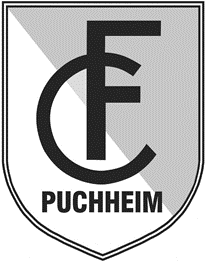 FC Puchheim e.V.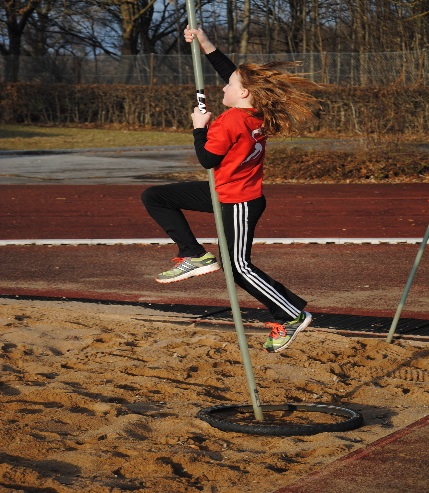 PUKLA-FestPuchheimerKinderleichtathletik-Fest16.07.2016Start ab 10:00 Uhr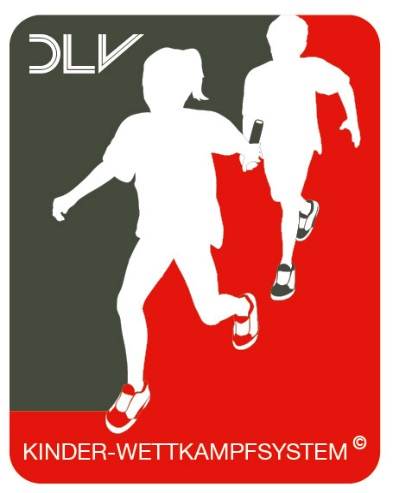 FC Puchheim e.V.PUKLA-FestPuchheimerKinderleichtathletik-Fest16.07.2016Start ab 10:00 UhrStadion des Gymnasiums Puchheim, Bürgermeister-Ertl-Straße 11, 82178 PuchheimMehrkampf als Teamwettbewerbe nach dem Wettkampfsystem Kinderleichtathletik: U8: 30-m-Hindernis-Sprint-Staffel, Ziel-Weitsprung, Drehwurf (Wurfauslage), Team-BiathlonU10: 30-m-Hindernis-Sprint-Staffel, Stab-Weitsprung I, Drehwurf (einfache Drehung), Team-BiathlonU12: 50-m-Hindernis-Sprint, Stab-Weit-sprung II, Drehwurf, Team-VerfolgungDetails können den Wettkampfkarten auf http://philippka.leichtathletik.de/WettkampfsystemKinderleichtathletik/ entnommen werden.Urkunden für alle Teilnehmer, Medaillen für die drei besten Mannschaften jeder AltersklasseU12: zusätzliche Ehrung der besten drei in jeder EinzeldisziplinU8 10:00 	Hindernis-Sprint-Staffel       10:30 	Drehwurf/Ziel-Weitsprung 11:30 	Team-BiathlonWettkampfende & Siegerehrung ab ca. 13:00U1010:30	Hindernis-Sprint-Staffel11:00 	Stab-Weitsprung12:30	Drehwurf13:30 	Team-BiathlonWettkampfende & Siegerehrung ab ca. 14:00U1213:00	Hindernis-Sprint 13:30	Stab-Weitsprung14:30	Drehwurf15:30 	Team-Verfolgung Wettkampfende & Siegerehrung ab ca. 16:00Meldegebühr:	5,– €Nachmeldegebühr bis 14.07.16:	2,– €Nachmelde-/Ummeldegebühr am Wettkampftag selbst: 	5,– €Startnummern sind bis spätestens eine Stunde vor dem Beginn des jeweiligen Wettbewerbes von den Vereinen abzuholen.Für Unfälle und abhandengekommeneGegenstände übernimmt der Veranstalter keine Haftung!Meldeschluss: So, 10. Juli 2016Meldung ausschließlich per E-Mail: pukla@fcp-la.deBitte melden Sie nur mit den Alters-klassenmeldedateien (Excel), die Sie von www.fcp-la.de/index.php/3-kinderleichtathletik-sportfest herunterladen können.Nachmeldungen sind ausschließlich per E-Mail bis Donnerstag, 14.07.2016 gegen eine zusätzliche Gebühr von 2,– € möglich.Nach- und Ummeldungen am Wettkampftag sind bis höchstens 60 Minuten vor dem jeweiligen Wett-bewerb gegen eine zusätzliche Gebühr von 5,– € möglich.Die Veranstaltung findet bei jeder Witterung statt!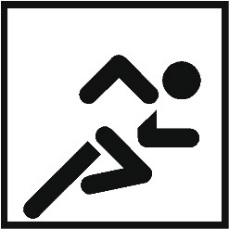 